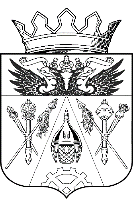 АДМИНИСТРАЦИЯ  ИСТОМИНСКОГО СЕЛЬСКОГО ПОСЕЛЕНИЯ АКСАЙСКОГО РАЙОНА РОСТОВСКОЙ ОБЛАСТИПОСТАНОВЛЕНИЕ23.05 2017 г.                                х. Островского                                       №  125О внесении изменения в постановление от 01.12.2015 №415 «Об утверждении административного регламента по  предоставлению муниципальной услуги  «Предоставление разрешения на ввод  объекта капитального строительства в эксплуатацию» муниципального образования Истоминского сельского поселения                В соответствии с Федеральным законом от 06.10.2003 № 131-ФЗ «Об общих принципах организации местного самоуправления в Российской Федерации», от 27.07.2010г. № 210-ФЗ «Об организации предоставления государственных и муниципальных услуг», с целью приведения наименования административного регламента по предоставлению муниципальной услуги в соответствие с постановлением Правительства Российской Федерации от 30.04.2014 № 403 «Об исчерпывающем перечне процедур в сфере жилищного строительства», на основании статьи 55 Градостроительного кодекса Российской Федерации, -ПОСТАНОВЛЯЮ:Внести изменение в постановление от 01.12.2015 №415 «Об утверждении административного регламента по  предоставлению муниципальной услуги  «Предоставление разрешения на ввод  объекта капитального строительства в эксплуатацию» муниципального образования Истоминского сельского поселения», - наименование услуги читать в следующей редакции: «Предоставление разрешения на ввод  объекта в эксплуатацию».Опубликовать настоящее постановление в муниципальном печатном органе, информационном бюллетене Истоминского сельского поселения и разместить на официальном сайте в сети интернет.Контроль за выполнением постановления возложить на заместителя главы   Администрации Истоминского сельского поселения Жигулину Р.Ф.Глава Администрации Истоминского сельского поселения	                   Л.Н.Флюта                   		Постановление подготовил старший инспектор Калачева Н.Н.